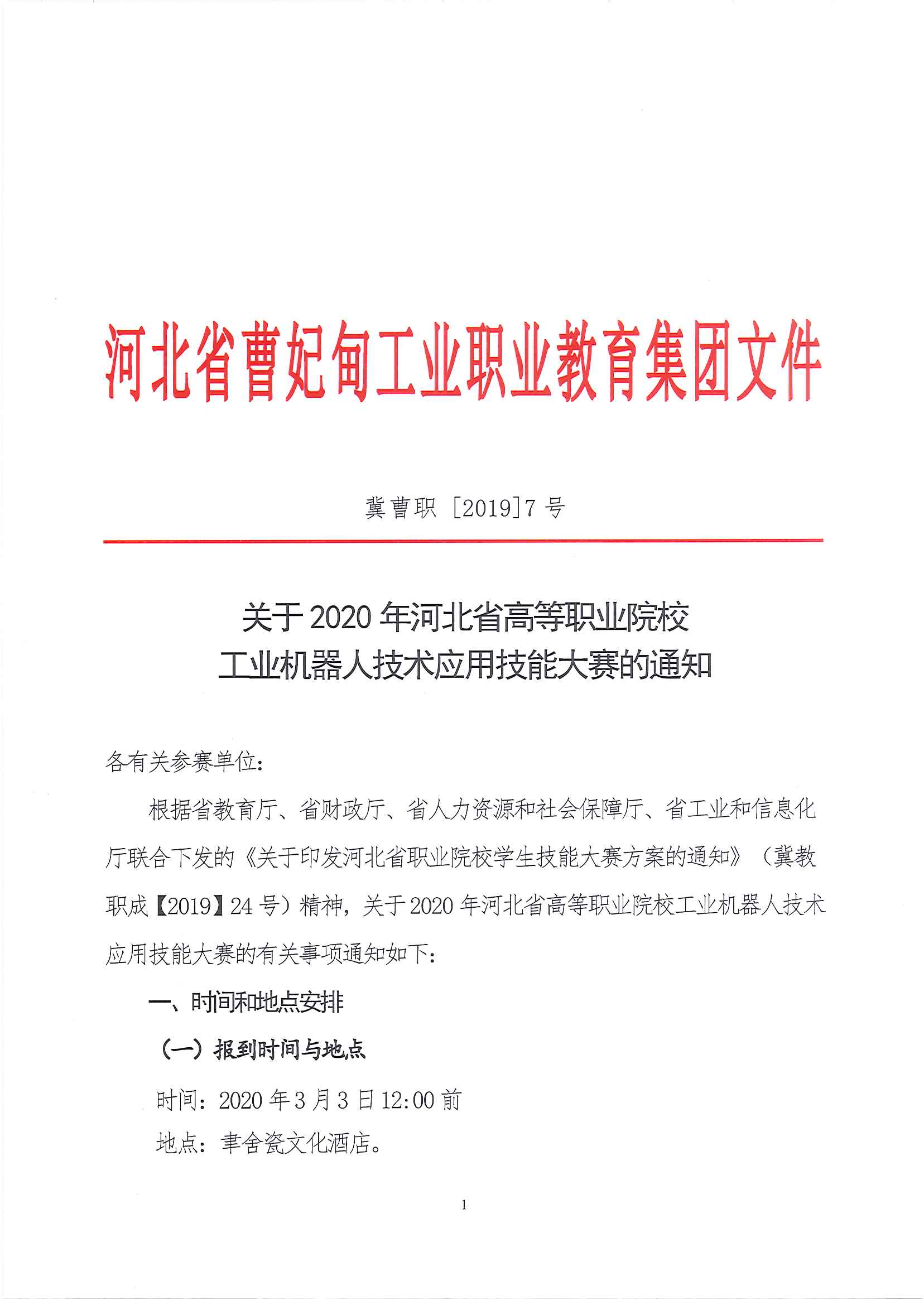 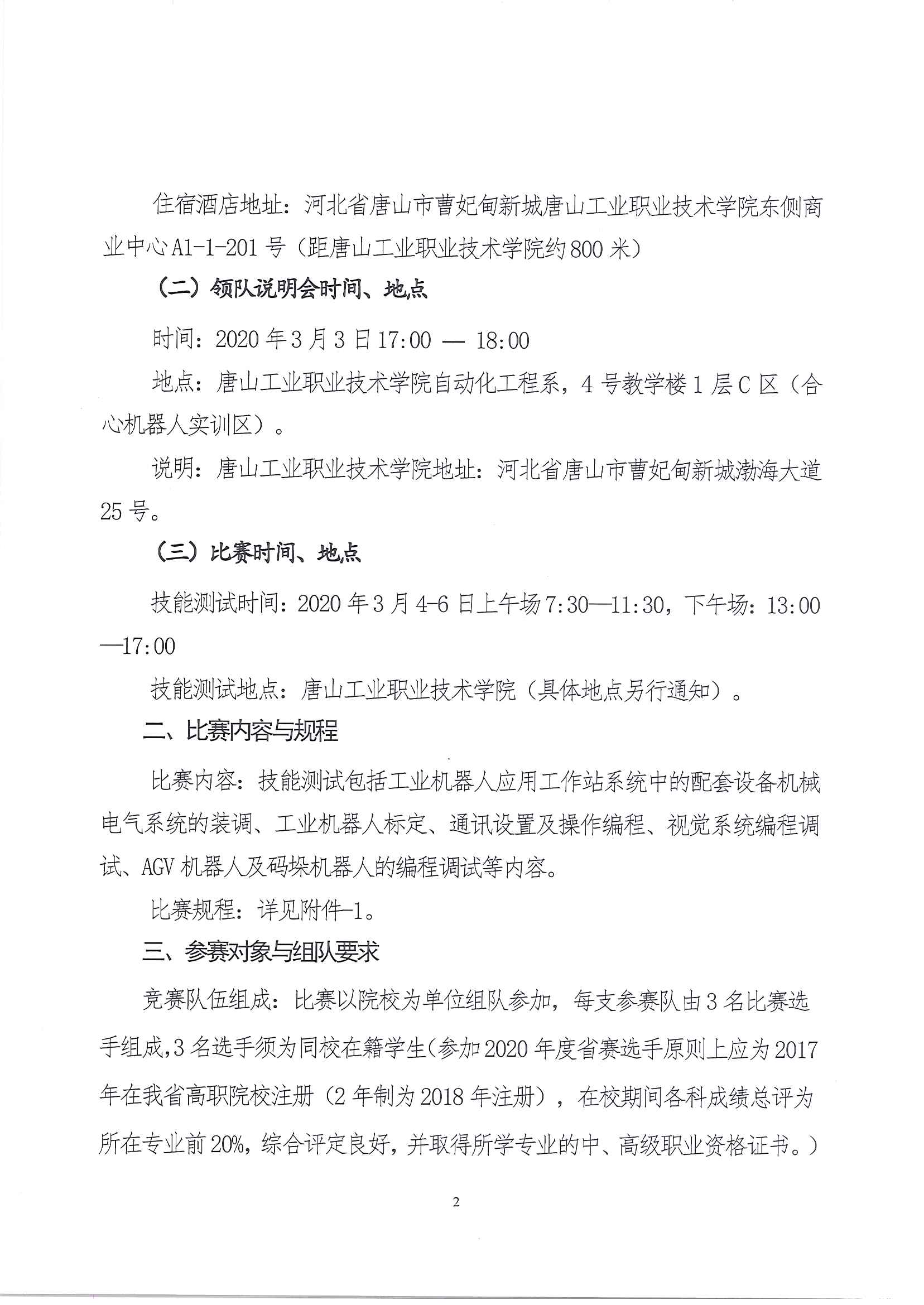 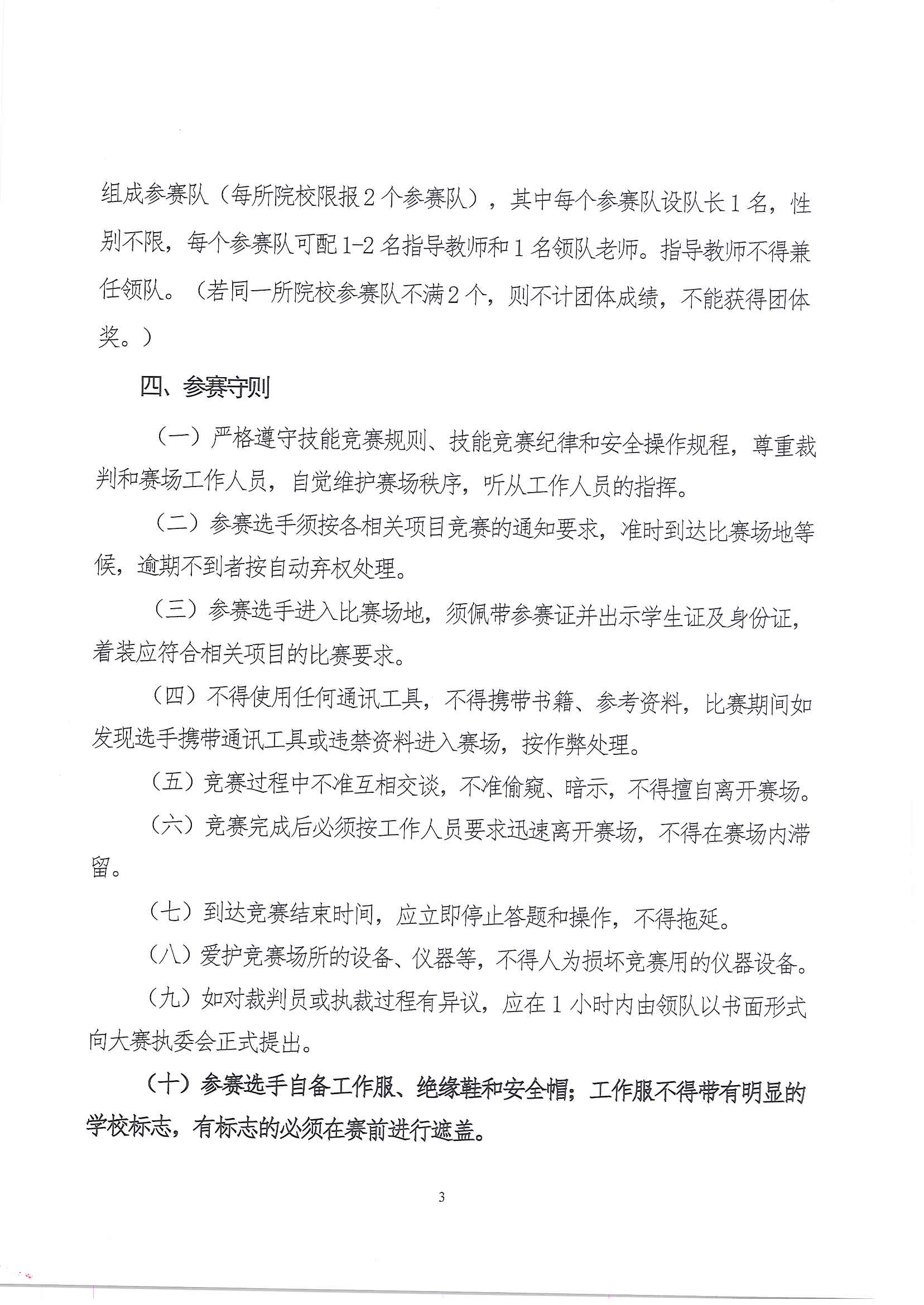 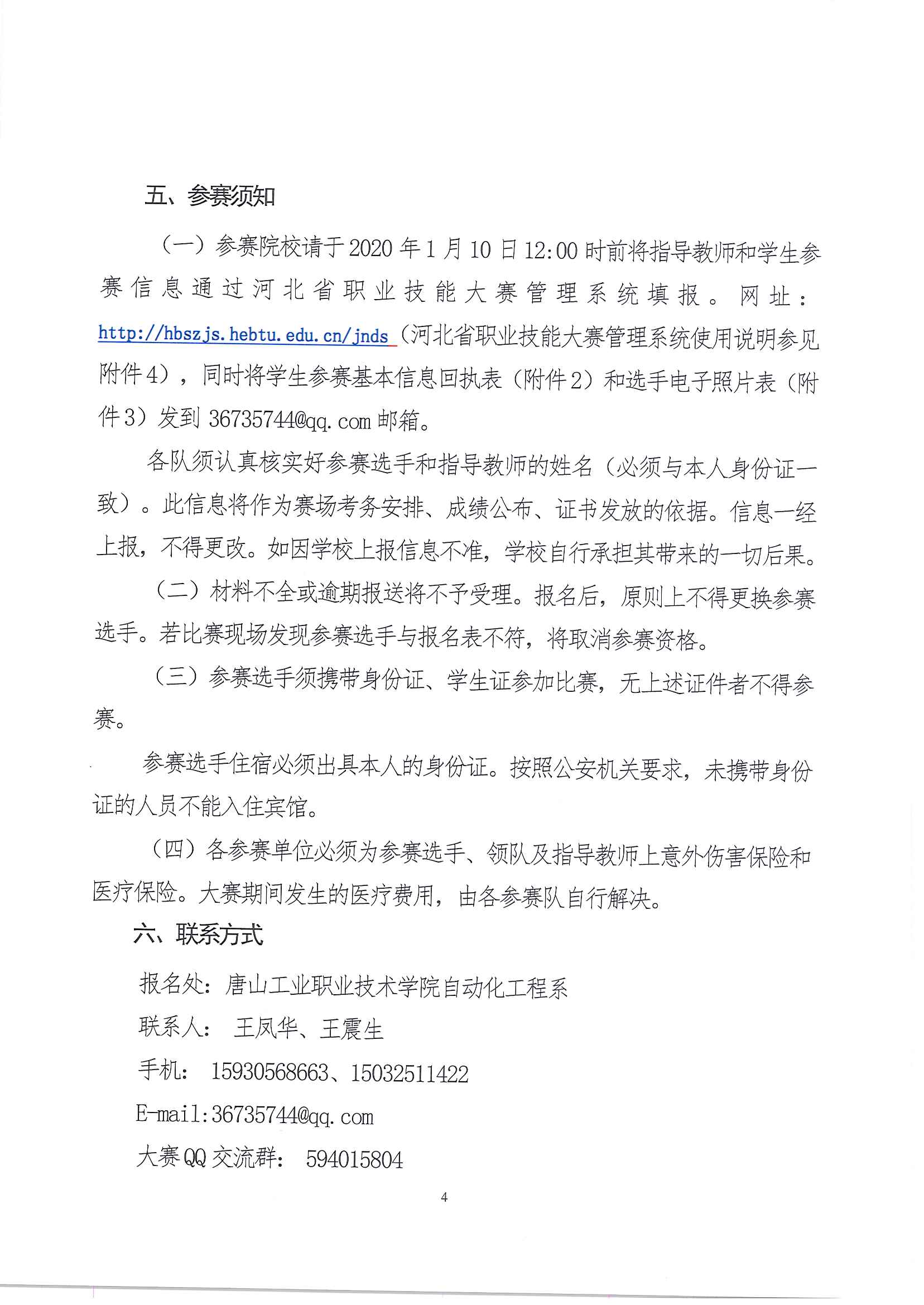 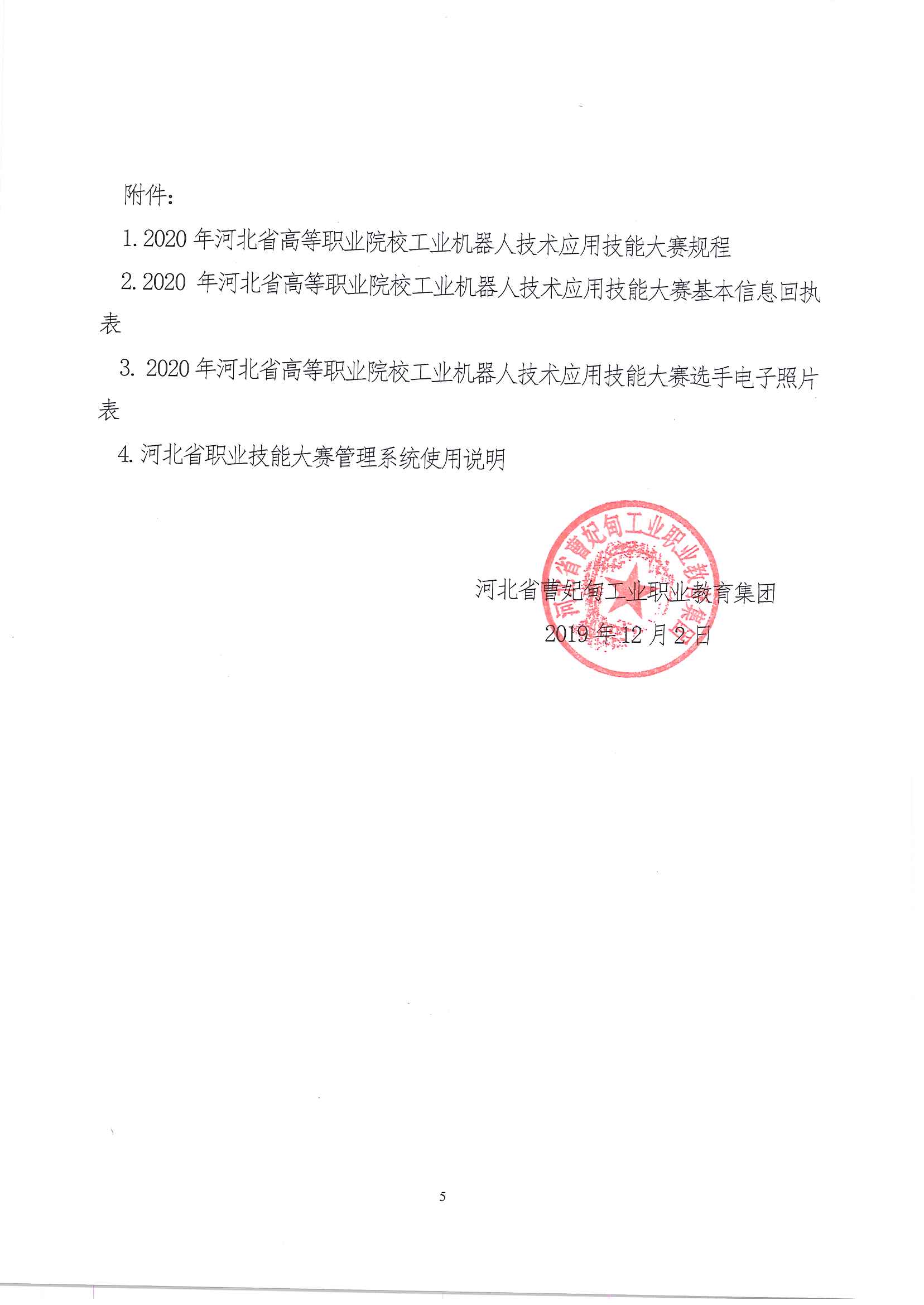 关于2020年河北省高等职业院校工业机器人技术应用技能大赛的通知.pdf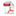 附件1：2020年河北省高等职业院校工业机器人技术应用技能大赛规程.docx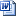 附件2：2020年河北省高等职业院校工业机器人技术应用技能大赛参赛基本信息回执表.xlsx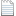 附件3：2020年河北省高等职业院校工业机器人技术应用技能大赛参赛选手电子照片.docx附件4：河北省职业技能大赛管理系统使用说明.docx